SPOLEK KUTILŮ ZE STARÉHO SEDLA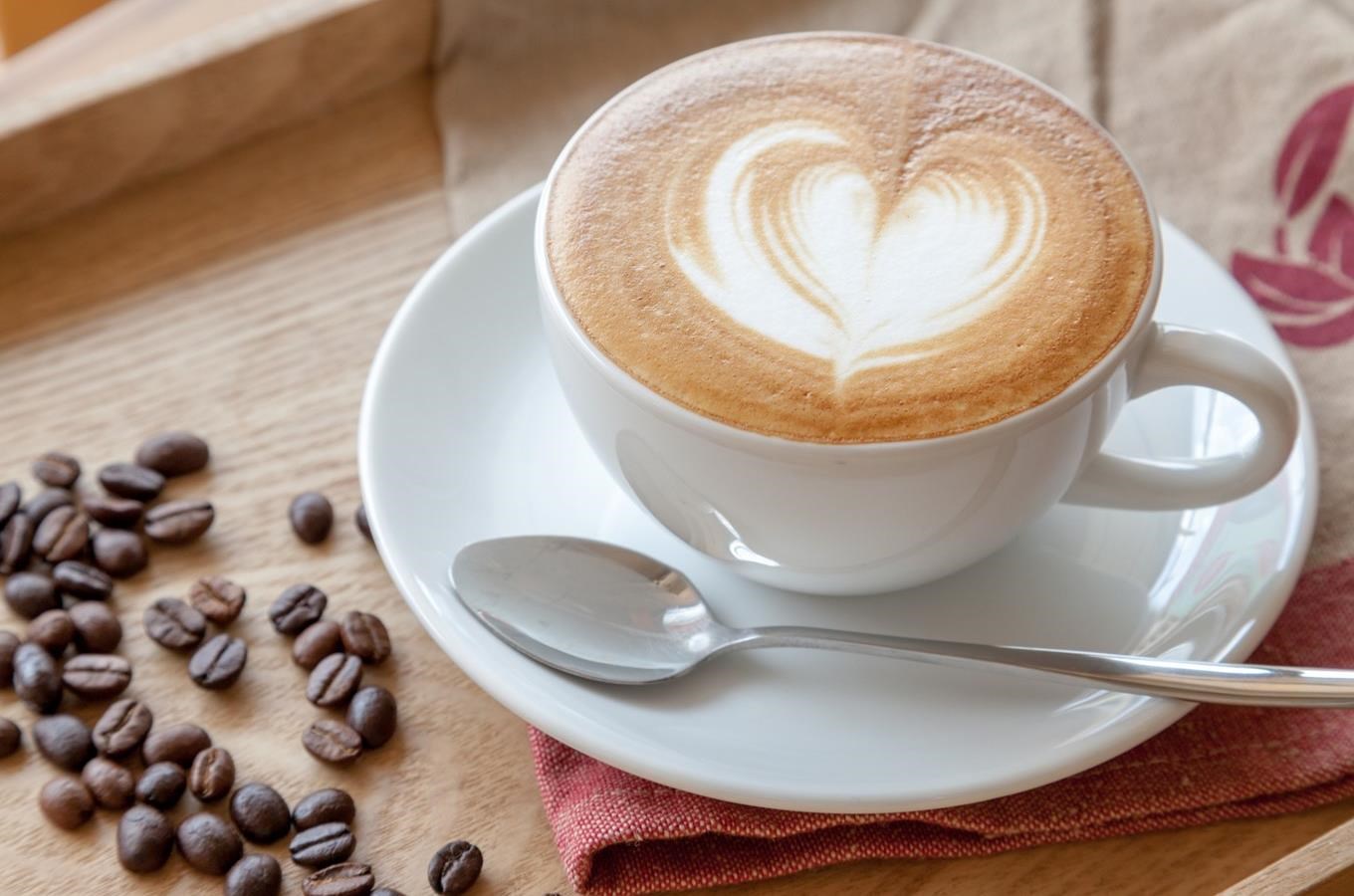 SPOLU S OBCÍ STARÉ SEDLO VÁS ZVE NA POSEZENÍKAVÁRNIČKAU KUTILŮV SOBOTU DNE 3.9.2022 OD 15.OO HODINV PROSTORU PŘED KLUBOVNOU VE STARÉM SEDLE V NABÍDCE BUDE NĚKOLIK DRUHŮ KÁVY, DOMACÍCH LIMONÁD A HLAVNĚ SLADKÝCH DOBROT OD KUTILŮVÝTĚŽEK POUŽIJÍ KUTILOVÉ NA SVÉ DALŠÍ TVOŘENÍ